Retell and Fluency StationYou ad your partner will be practicing your fluency and retell in this station. Please follow the steps carefully and seriously to practice these important skills.Take your story for the week or small reading group story out and find a page you haven’t read.Open up the Photo Booth app on your laptop. It looks like the icon below.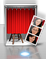 When open, make sure it is on video record. It will look like this.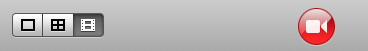 When you are ready, choose which partner will begin reading first. The other partner will silently finger read while you record your videos.Press the record button and read from your story for 1 minute.When you finish reading stop the recording, close your story, and think about what you read.When you are ready to give a retell, click the record button and explain what you read for one minute. Make sure to include the main idea as well as what happened in the beginning, middle, and end of your passage.When you are done, you begin finger reading your story while your partner records their video.When you are done, you and your partner need to check each other’s videos and give tips on how your partner can improve.Write the tips you and your partner come up with in your station book for credit.